Alles-in-1 jaarplanning regio Noord Schooljaar 2019-2020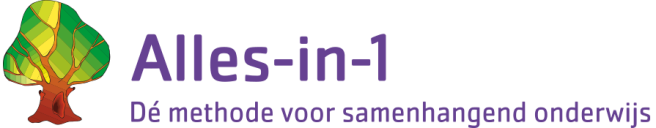 WeeknrDatum Alles-in-1 Groep 4Alles-in-1 Groep 5-8Alles-Apart en 
Alles-in-1 Groep 5-8Bijzonderheden3526 aug1 Waar is het?Project 1 (naar keuze)Alles-Apart week 13602 septProject 1 (naar keuze)3709 sep3816 sep3923 sep4030 sepKinderboekenweek4107 oktAlles-Apart week 2Kinderboekenweek4214 oktAlles-Apart week 34321 oktherfstvakantie4428 okt2 Jij en ik!Project 2 (naar keuze)Alles-Apart week 44504 novProject 2 (naar keuze)4611 nov4718 nov4825 nov4902 decAlles-Apart week 5Sinterklaas5009 dec5116 decAlles-Apart week 65223 deckerstvakantie130 deckerstvakantie206 jan3 Wanneer was dat?Project 3 (naar keuze)Alles-Apart week 7313 janProject 3 (naar keuze)Cito M420 jan527 jan603 feb710 feb817 febvoorjaarsvakantie924 feb4 Hoe werkt het?Project 4 (naar keuze)Alles-Apart week 81002 mrtProject 4 (naar keuze)1109 mrt1216 mrt1323 mrt1430 mrt1506 aprAlles-Apart week 9Goede vrijdag1613 aprAlles-Apart week 10Pasen1720 aprAlles-Apart week 111827 aprmeivakantie1904 mei5 Wat groeit en bloeitProject 5 (naar keuze)Alles-Apart week 122011 meiProject 5 (naar keuze)2118 meiAlles-Apart week 13Hemelvaartsdag2225 mei2301 junAlles-Apart week 14Pinksteren2408 jun2515 junCito E2622 jun2729 junAlles-Apart week 15